Проект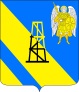 АДМИНИСТРАЦИЯ КИЕВСКОГО СЕЛЬСКОГО ПОСЕЛЕНИЯКРЫМСКОГО РАЙОНАПОСТАНОВЛЕНИЕот  __.__.2021г.										 № ____село КиевскоеО внесении изменений в постановление администрации Киевского сельского поселения Крымского района от 15 сентября 2020 года № 152 «Об утверждении Положения о специализированной службе по вопросам похоронного дела на территории Киевского сельского поселения Крымского района»В целях актуализации регламентированного положения об организации похоронного дела и содержании кладбищ на территории Киевского сельского поселения Крымского района в соответствие со статьей 13.1 Закона Краснодарского края от 4 февраля 2004 года № 666-КЗ «О погребении и похоронном деле в Краснодарском крае», п о с т а н о в л я ю:1. Внести изменения в постановление администрации Киевского сельского поселения Крымского района от 15 сентября 2020 года № 152 «Об утверждении Положения о специализированной службе по вопросам похоронного дела на территории Киевского сельского поселения Крымского района»  (далее по тексту - постановление) изложив пункт 2.5 приложения к постановлению в следующей редакции:«2.5. Стоимость услуг, предоставляемых согласно гарантированному перечню услуг по погребению, определяется постановлением администрации Киевского поселения Крымского района по согласованию с отделением Пенсионного фонда Российской Федерации по Краснодарскому краю, Краснодарским региональным отделением Фонда социального страхования Российской Федерации и органом исполнительной власти Краснодарского края в области государственного регулирования цен и тарифов и возмещается Специализированной службе в порядке, предусмотренном действующим законодательством.2. Главному специалисту администрации Киевского сельского поселения Крымского района З.А.Гавриловой обнародовать настоящее постановление путем размещения на информационных стендах, расположенных на территории Киевского сельского поселения Крымского района и разместить на официальном сайте администрации Киевского сельского поселения Крымского района в сети Интернет.3. Постановление вступает в силу со дня официального обнародования.Глава Киевского  сельского поселения Крымского района								Б.С.Шатун								 